Приложение Е(обязательное)Акт опроса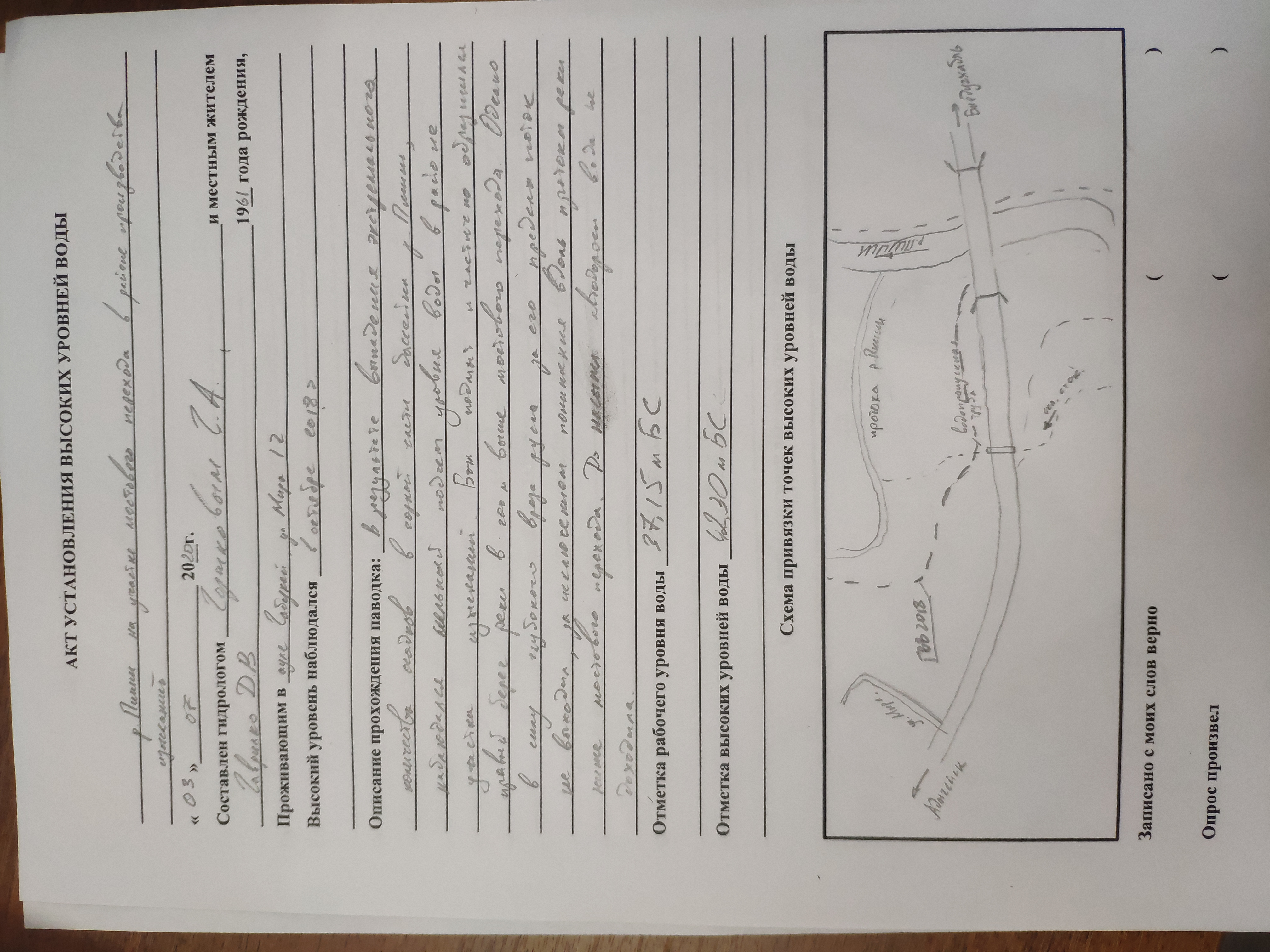 